Fiche syndicale de suivi « CARTE SCOLAIRE » RS 2017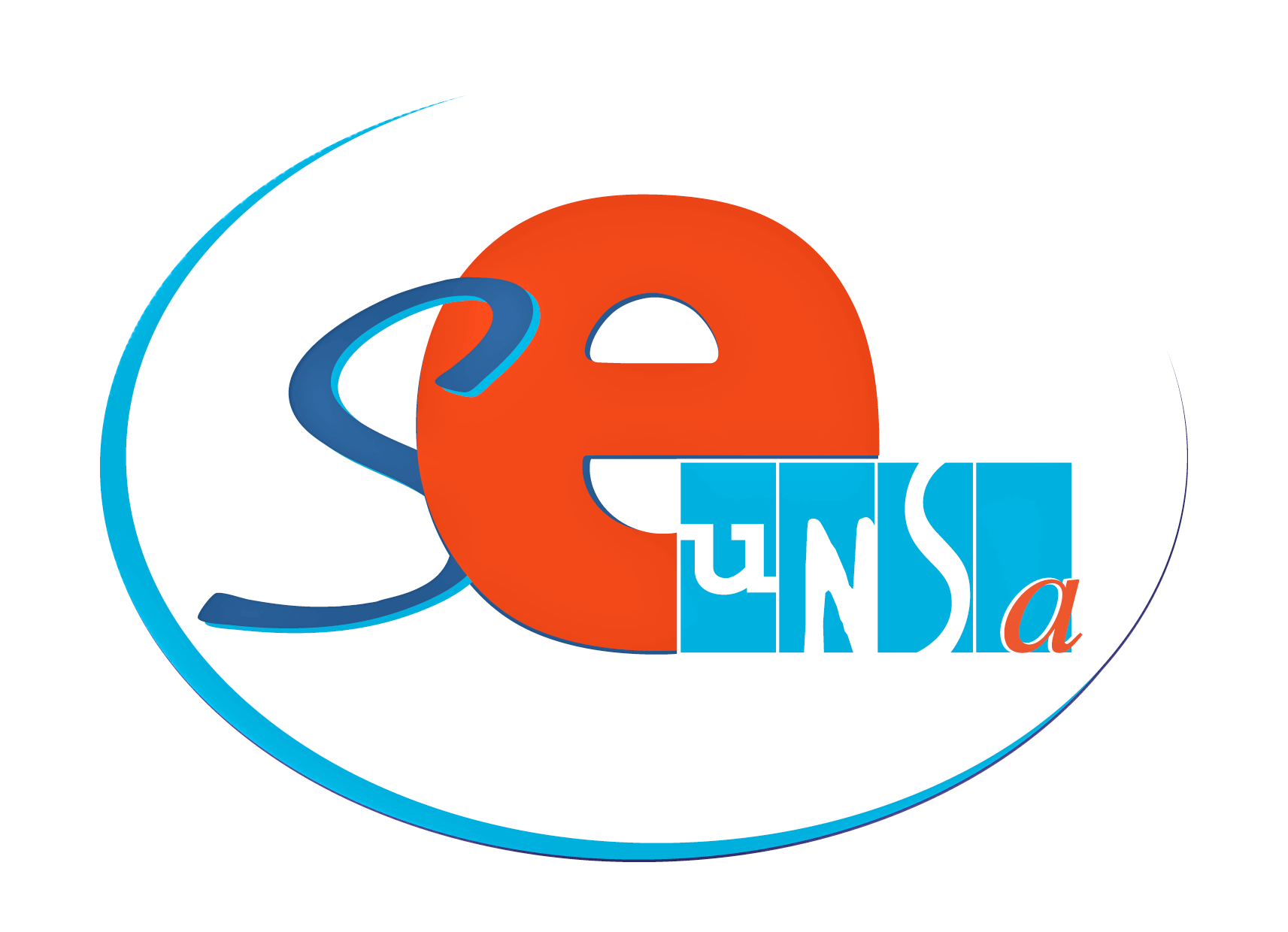 A renvoyer au SE-UNSA 06   2, route de Turin - 06 300 NICETél.: 0 952 111 393 (prix d’un appel local) Fax: 0 957 111 393 06@se-unsa.org ou ctsd.seunsa06@gmail.comEcole Mat. [ ] Élém. [ ] Prim. [ ]: ................................ Circonscription : .................Adresse :..............................................................................................................Tél. de l’école .......................................................................................................Tél. de la personne à joindre en cas de besoin ..........................................................Nom de la directrice, du directeur: ..........................................................................Direction: décharge totale [ ]  1/2 décharge [ ]  1/4 décharge [ ]  pas de décharge [ ]Situation à la rentrée de l’année scolaire en cours (2017-2018)Effectifs totaux prévus: ..........   Effectifs réalisés: .........   Nombre de classes:       .......Elémentaire: 	Nbre de classes: …....	Effectifs:   …….. Moyenne  / classe : 	........... 			Nbre de classes à cours multiples: ........Maternelle: 		Nbre de classes:…….. 	Effectifs:   ……. Moyenne / classe : 	........... 			Nbre de classes à cours multiples:  ……..Liste d’attente pour la maternelle: non [ ] oui [ ]	Nbre d’enfants en liste d’attente:   ……...Nombre de TPS (2/3 ans) scolarisés cette année : ..... l’an dernier: .....  il y a 2 ans: …...Enseignement spécialisé: nbre de classes: ..... nbre d’élèves en CLIS:               ........Etes-vous en REP/REP+ ? 	oui [ ] - non [ ]  Le RASED intervient-il dans votre école ? 		oui [ ] - non [ ]Le RASED est-il complet ? 				oui [ ] - non [ ]      Si non, quel-s poste-s manque-nt ? 		Maitre E [ ] Maitre G [ ] Psy [ ]Nouveaux dispositifs:« Accueil - de 3 ans » : oui [ ] - non [ ]   Si oui : Combien d’élèves attendus ? ……………« + de maîtres que de classes » : oui [ ] - non [ ]Conditions matérielles généralesProjet  immobilier générant des inscriptions en cours ? 	oui [ ] non [ ] Date de livraison : ....... 		Nombre d’élèves attendus : ........Projet immobilier générant des inscriptions programmé ? 	oui [ ] non [ ]  Pour quand ? ......... 			Nombre d’élèves attendus : ........Si ouverture demandée: local disponible pour la rentrée ? 	oui [ ] non [ ]Accord de la municipalité ? oui [ ] non [ ]   Appui des parents ?	oui [ ] non [ ]Si fermeture probable: la municipalité est-elle contre ?	oui [ ] non [ ]Mobilisation des parents ? 						oui [ ] non [ ]Incidence d’une fermeture/ouv. sur la décharge du directeur ? 	oui [ ] non [ ]Date de la dernière fermeture de classe dans l'école ? 	.............Faites nous parvenir tous renseignements utiles relatifs à votre situation,  ainsi que la répartition prévisionnelle RépartitionTPS 2 ansPS 3 ansMSGSCPCE1CE2CM1CM2TotalCLISCLINTotalAnnée en cours